Strategiczny program badań naukowych i prac rozwojowych „Profilaktyka i leczenie chorób cywilizacyjnych” – STRATEGMED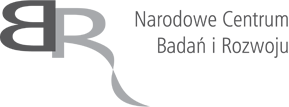 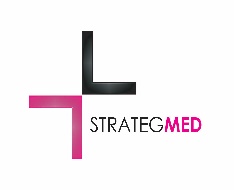 				Zabrze, dnia 01.03.2016 r.       268 /MP/16Uczestnicy postępowaniaDot.: „Dostawy odczynników oraz produktów do wykonywania badań” w ramach projektu Strategiczny program badań naukowych i prac rozwojowych „Profilaktyka i leczenie chorób cywilizacyjnych – STRATEGMED” (3/Z/16)	Zgodnie z treścią rozdziału X pkt. 2 siwz w związku ze zgłoszonymi przez Wykonawców pytaniami do SIWZ dotyczącymi ww. postępowania: Dot. zadania nr 8.Prosimy o modyfikację zapisu pkt. 5 formularza oferty na następujący: „Oświadczam, że dysponuję dokumentami dopuszczającymi oferowany przedmiot zamówienia do obrotu na terenie kraju i zobowiązuję się do ich dostarczenia na każde wezwanie Zamawiającego, w terminie przez niego wskazanym – dotyczy wyrobów medycznych”.Prośbę swoją motywujemy tym, iż produkty z zadania nr 8 poz. 1, 4-13, 17 nie muszą posiadają dokumentów dopuszczających do obrotu, gdyż nie są to produkty zakwalifikowane przez producenta jako wyroby medyczne zgodnie z ustawą o wyrobach medycznych  z dn. 20.05.2010 r. (Dz.U. nr 107 poz. 679 ze zm.) a tylko wyroby medyczne zgodnie z ww ustawą muszą posiadać dokumenty dopuszczające do obrotu tj. deklarację zgodności.Zamawiający odpowiada: wyrażamy zgodę. Zmodyfikowany formularz oferty – Załącznik nr 1 do siwz.dot. SIWZ XIV pkt. 2:Czy zamawiający wyraża zgodę na przesłanie wydrukowanych egzemplarzy umowy za pośrednictwem kuriera do siedziby Wykonawcy, w celu podpisania umowy?Zamawiający odpowiada: wyrażamy zgodę.Pytania do  zadań 4, 5 i 9.Dotyczy wzoru umowy, § 3, ustęp 6.Zamawiający zapisał:„Faktura musi zawierać następujące elementy: numer serii, data ważności, numer katalogowy,jeżeli faktura nie będzie zawierała, w/w elementów zamawiający ma prawo wstrzymać się z zapłatą należności objętej fakturą do czasu dostarczenia prawidłowo wystawionej faktury.”Czy Zamawiający wyrazi zgodę na korektę tego zapisu dla zadań 4, 5 i 9 tak by brzmiał:„Faktura musi zawierać następujące elementy: numer serii, data ważności, numer katalogowy,jeżeli faktura nie będzie zawierała, w/w elementów zamawiający ma prawo wstrzymać się z zapłatą należności objętej fakturą do czasu dostarczenia prawidłowo wystawionej faktury.”?Prośbę naszą motywujemy tym, iż nasze faktury są generowane w systemie który uniemożliwia uzupełnienie faktury o w/w dane. Faktury są generowane automatycznie w momencie wysyłki. Wysyłki są realizowane przez magazyn centralny, wspólny dla krajów położonych w Europie.Wykonawca nie ma absolutnie możliwości technicznych uwzględnienia tych danych na fakturze. Zamawiający odpowiada: wyrażamy zgodę dla zadań: 4, 5 i 9.Zgodnie z treścią Rozdziału X. pkt 4 siwz Zamawiający dokonuje modyfikacji w zakresie Zadania nr 9 - Załącznika nr 4.9 – załączeniu.Jednocześnie Zamawiający informuje, że przedłuża termin składania ofert. Nowy termin składania ofert:04.03.2016 r. godz. 10.00Nowy termin otwarcia ofert:04.03.2016 r. godz. 11.00    Z poważaniem							     Adam Konka							  Prezes ZarząduW załączeniu:Zmodyfikowany załącznik nr 1 – Formularz ofertyZmodyfikowany załącznik nr 4.9  - formularz cenowy/opis przedmiotu zamówienia/parametry  techniczne/wymaganiaZałącznik nr 1(pieczęć Wykonawcy)                                                     data ..................................FORMULARZ OFERTYW odpowiedzi na ogłoszenie o Postępowaniu o udzielenia zamówienia na „Dostawę odczynników oraz produktów do wykonywania badań” w ramach Strategiczny program badań naukowych i prac rozwojowych „Profilaktyka i leczenie chorób cywilizacyjnych – STRATEGMED” Projekt pt.: „Mezenchymalne komórki zrębu oraz wzbogacony nimi skafold jako alternatywna forma terapii chorych z niewydolnością serca” o Akronimie PHOENIX jest finansowany przez Narodowe Centrum Badań i Rozwoju w ramach II konkursu STRATEGMEDoferujemy wykonanie przedmiotu zamówienia w zakresie objętym Specyfikacją Istotnych Warunków Zamówienia za cenę:Zadanie nr 1cena brutto ………….…….. złotych, stawka VAT ……Słownie cena brutto:………………………………………………………....Zadanie nr 2cena brutto ………….…….. złotych, stawka VAT ……Słownie cena brutto:………………………………………………………....Zadanie nr 3cena brutto ………….…….. złotych, stawka VAT ……Słownie cena brutto:………………………………………………………....Zadanie nr 4cena brutto ………….…….. złotych, stawka VAT ……Słownie cena brutto:………………………………………………………....Zadanie nr 5cena brutto ………….…….. złotych, stawka VAT ……Słownie cena brutto:………………………………………………………....Zadanie nr 6cena brutto ………….…….. złotych, stawka VAT ……Słownie cena brutto:………………………………………………………....Zadanie nr 7cena brutto ………….…….. złotych, stawka VAT ……Słownie cena brutto:………………………………………………………....Zadanie nr 8cena brutto ………….…….. złotych, stawka VAT ……Słownie cena brutto:………………………………………………………....Zadanie nr 9cena brutto ………….…….. złotych, stawka VAT ……Słownie cena brutto:………………………………………………………....Zadanie nr 10cena brutto ………….…….. złotych, stawka VAT ……Słownie cena brutto:………………………………………………………....Termin płatności – do 30 dni licząc od dnia otrzymania faktury przez Zamawiającego. Oświadczamy, że spełniamy wszystkie wymagania zawarte w Specyfikacji Istotnych Warunków Zamówienia i przyjmujemy je bez zastrzeżeń oraz, że otrzymaliśmy wszystkie konieczne informacje potrzebne do przygotowania oferty. Oświadczamy, że wszystkie złożone przez nas dokumenty są zgodne z aktualnym stanem prawnym i faktycznym.Oświadczamy, że uważamy się za związanych niniejszą ofertą na czas wskazany w specyfikacji istotnych warunków zamówienia.Oświadczamy, że zawarty w specyfikacji istotnych warunków zamówienia projekt umowy został przez nas zaakceptowany i w przypadku wyboru naszej oferty – deklarujemy gotowość podpisania umowy na warunkach określonych w projekcie umowy stanowiących załącznik nr 3 do SIWZ  w miejscu i terminie wyznaczonym przez zamawiającego.Oświadczam, że dysponuję dokumentami dopuszczającymi oferowany przedmiot zamówienia do obrotu na terenie kraju i zobowiązuję się do ich dostarczenia na każde wezwanie Zamawiającego, w terminie przez niego wskazanym - dotyczy wyrobów medycznych.Podwykonawcom zlecę nw. zadania:………………………………………..………………………………………..………………………………………..Oświadczam, że ponoszę pełną odpowiedzialność za działania podwykonawców.Nasz adres e-mail do odbierania korespondencji: ...................................Nasz nr faksu ……………………………………Termin realizacji zamówienia:  w terminie do 21 dni od zawarcia umowy. Załącznikami do niniejszej oferty są :........................................................................................................................................................................................................             .........................................................(podpis upełnomocnionego przedstawiciela)Załącznik nr  4.9 do SIWZZadanie nr 9: Roztwory do hodowli komórek
………………………………………………………………………….Podpis Wykonawcy   Lp.Opis przedmiotu zamówieniaZamawiana ilośćJm.Producent i  nr katalogowy zaoferowanego produktuCena jednostkowa nettoWartość brutto1Kolagenaza z Clostridium histolyticum, Typ  II Kolagenaza, typ II, liofilizowana, niesterylna, do badań na komórkach, trawienia tkanek lub narządów (serca, kości, chrząstek, tarczycy i tkankek wątroby), gwarantowana aktywność większa niż 125 jednostek / mg, o wysokiej aktywności proteinazy B z Clostridium histolyticum. Opakowanie 1g. Nie gorsze niż 17101-015 lub równoważne. 4op.2Pożywka DMEM high glucosePożywka Dulbecco's Modified Eagle Medium (DMEM) z wysoką zawartością glukozy (4,5g/L), bez HEPES, zawierająca barwnik Phenol Red, zawierająca GlutaMAX, zawierająca pirogronian sodu, pH 6.8 - 7.2. Opakowanie 10x500mL. Nie gorsze niż 31966-047 lub równoważne5op.3Pożywka IMDMPożywka Iscove's Modified Dulbecco's Medium (IMDM), High Glucose. Zawierająca L-glutaminę, barwnik Phenol Red, HEPES. Zawierająca pirogronian sodu. Opakowanie 10x500mL. Nie gorsze niż 12440-061 lub równoważne.2op.4Surowica płodowa bydlęca (Foetal Bovine Serum) Utrzymanie ciągłości dostawy z przetestowanego źródła Pochodzenie: Ameryka południowa, testowana na wirusy i Mycoplazmy, butelka 0,5LNie gorsze niż 10270-106 lub równoważne. 10 szt.X 500mLop.5PBS Phosphate-buffered saline (PBS) pH 7,4, 1x. Roztwór soli do hodowli komórkowej, sterylny, bez jonów wapnia i magnezu. Pakowany po 10x500mL. Nie gorsze niż 10010-056 lub równoważne.4op.6PBS Phosphate-buffered saline (PBS) pH 7-7,2, 1x . Roztwór soli do hodowli komórkowej, sterylny, z jonami wapnia i magnezu. Pakowany po 10x500mL. Nie gorsze niż 14040-174 lub równoważne.1op.7Trypsyna 0,25% Sterylnie filtrowane w butelce 500 mL, płynne do hodowli komórkowych, zawierający 2,5g trypsyny świńskiej i 0,2g EDTA oraz czerwień fenolową, roztwór EDTA/trypsyna, pH 7,2-8. Opakowanie 500mL.10Op.8Trypsyna 0,05% Trypsyna o stężeniu 0,05% chelatowana EDTA z dodatkiem czerwieni fenolowej. Sterylna, testowana na Mycoplasma, bakterie, grzyby i wirusy. Opakowanie 500mL. 10Op.RAZEM:RAZEM:RAZEM:RAZEM:RAZEM: